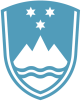 Statement bythe Republic of Sloveniaat the38th Session of the UPR Working Group – Review of NamibiaGeneva, 3 May 2021Excellencies,Slovenia wishes to commend the delegation of Namibia for the national report, its presentation today and the commitment to the UPR process.Slovenia would like to recommend to enact legislation explicitly prohibiting all corporal punishment of children in all settings, including at home, and repeal all legal defences for its use.Slovenia commends that Namibia became a "Pathfinding Country" with the Global Partnership to End Violence Against Children. This commits the Government to three to five years of accelerated action towards the achievement of Target 16.2 of the Sustainable Development Goals, but we are not aware of any change in legality of corporal punishment.Slovenia remains concerned about the discrimination against women and girls in law and practice that have impact on the enjoyment of their rights related to marriage, recognition of customary marriage, procurement, marital property and divorce.Thank you.